Tydzień Pomocy Osobom   Pokrzywdzonym Przestępstwem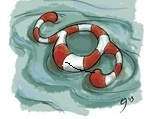 20-26.02.2017Tydzień Pomocy Osobom Pokrzywdzonym Przestępstwem, który w tym roku potrwa od 20 do 26 lutego, to kolejna edycja akcji koordynowanej przez Ministerstwo Sprawiedliwości. Związana jest ona z ustanowieniem dnia 
22 lutego Dniem Ofiar Przestępstw. Stało się tak na mocy ustawy z 2003 roku, która wskazała na potrzebę stałego monitorowania sytuacji osób pokrzywdzonych przestępstwem oraz działań podejmowanych na rzecz poprawy ich położenia.Służby i eksperci zapraszają:l.p.Rodzaj ofert pomocowejkontakttermin1Dyżury telefoniczne pracowników socjalnych MOPS Siemiatycze 85 656 12 2620-24.02.2017 
w godzinach 1300-15002Bezpłatne porady prawne przy PCPR 
w Siemiatyczach85 730 06 9220.02.201722.02.2017w godzinach 1630-18303Dyżur telefoniczny funkcjonariuszy i pracowników KPP w Siemiatyczach85 670 46 02, 7285 670 46 2820-24.02.2017w godzinach 1200-14004Dyżur telefoniczny certyfikowanego Terapeuty Uzależnień85 655 55 7524.02.2017w godzinach 1100-12005Punkt Konsultacyjno – Terapeutyczny ds. Uzależnień w Siemiatyczach ul. Leg. Piłsudskiego 1Dyżur Pełnomocnika ds. profilaktyki 
i przeciwdziałania uzależnień i specjalisty ds. wykroczeń nieletnich i patologii KPP 
w Siemiatyczach 85 655 55 7524.02.2017w godzinach 1200-14006Spotkanie profilaktyczne z rodzicami  w Zespole Szkół Specjalnych w Siemiatyczach23.02.2017 godzina 15307Dyżur dzielnicowego i specjalisty ds. wykroczeń nieletnich i patologii KPP w Siemiatyczach w PUNKCIE PRZYJĘĆ INTERESANTÓW  W MIELNIKUOsobiście
 lub 885 9973 2622.02.2017w godzinach 1000-1200